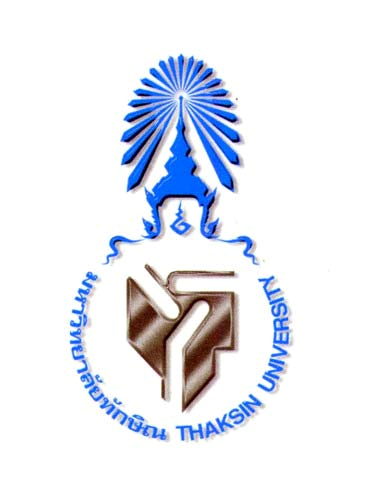 มคอ. 3 รายละเอียดรายวิชาCourse Specification0302522 ภาวะผู้นำทางการศึกษา(Education Leadership)รายวิชานี้เป็นส่วนหนึ่งของหลักสูตรการศึกษามหาบัณฑิตคณะ ศึกษาศาสตร์  มหาวิทยาลัยทักษิณสารบัญรายละเอียดของรายวิชา(Course Specification)ชื่อสถาบันอุดมศึกษา : มหาวิทยาลัยทักษิณวิทยาเขต/คณะ/ภาควิชา  :  คณะศึกษาศาสตร์ สาขาวิชาการบริหารและการจัดการทางการศึกษาหมวดที่ 1 ข้อมูลโดยทั่วไป1. รหัสและชื่อรายวิชา0302522	ภาวะผู้นำทางการศึกษา2. จำนวนหน่วยกิต3 หน่วยกิต	3(3-0-6)3. หลักสูตรและประเภทของรายวิชาหมวดวิชาบังคับ  4. อาจารย์ผู้รับผิดชอบรายวิชาและอาจารย์ผู้สอนอ.ดร.ศิลป์ชัย สุวรรณมณี5. ภาคการศึกษา/ชั้นปีที่เรียน ภาคการศึกษาที่ 1  ปีการศึกษา 2562  6. รายวิชาที่ต้องเรียนมาก่อนไม่มี7. รายวิชาที่ต้องเรียนพร้อมกันไม่มี 8. สถานที่เรียนคณะศึกษาศาสตร์  มหาวิทยาลัยทักษิณ9. ครั้งที่จัดทำหรือปรับปรุงรายละเอียดของรายวิชาครั้งล่าสุด2 มิถุนายน 2562หมวดที่ 2 จุดมุ่งหมายและวัตถุประสงค์1. จุดมุ่งหมายของรายวิชา 	       ต้องการให้ผู้เรียนมีความรู้ความเข้าใจและสามารถวิเคราะห์ทฤษฎีภาวะผู้นำ  อำนาจ กลวิธีการใช้	อิทธิพลคุณลักษณะ ประเภท และบทบาทหน้าที่ของผู้นำในการบริหารการศึกษา  เน้นการพัฒนาทักษะด้าน	บุคลิกภาพ  มนุษยสัมพันธ์  กระบวนการกลุ่ม  การเจรจาต่อรอง  การแก้ปัญหา  และการตัดสินใจในการ	บริหารการศึกษา2. วัตถุประสงค์ในการพัฒนา/ปรับปรุงรายวิชา	        เพื่อให้ผู้เรียนสามารถวิเคราะห์ทฤษฎีภาวะผู้นำ  อำนาจ กลวิธีการใช้อิทธิพล คุณลักษณะ 	ประเภท และบทบาทหน้าที่ของผู้นำในการบริหารการศึกษา  เน้นการพัฒนาทักษะด้านบุคลิกภาพ  	มนุษยสัมพันธ์  กระบวนการกลุ่ม  การเจรจาต่อรอง  การแก้ปัญหา และการตัดสินใจในการบริหาร	การศึกษาหมวดที่ 3 ลักษณะและการดำเนินการ1. คำอธิบายรายวิชา	       วิเคราะห์ทฤษฎีภาวะผู้นำ  อำนาจ กลวิธีการใช้อิทธิพล คุณลักษณะ ประเภท และบทบาทหน้าที่ของ	ผู้นำในการบริหารการศึกษา  เน้นการพัฒนาทักษะด้านบุคลิกภาพ  มนุษยสัมพันธ์  กระบวนการกลุ่ม      	การเจรจาต่อรอง  การแก้ปัญหา  และการตัดสินใจในการบริหารการศึกษา2. หัวข้อและจำนวนชั่วโมงที่ใช้ต่อภาคการศึกษา3. จำนวนชั่วโมงต่อสัปดาห์ที่อาจารย์ให้คำปรึกษาและแนะนำทางวิชาการแก่นิสิตเป็นรายบุคคล1 ชั่วโมง/สัปดาห์ โดยแจ้งให้นิสิตทราบในวันปฐมนิเทศรายวิชา สัปดาห์ที่ 1 หมวดที่ 4 การพัฒนาการเรียนรู้ของนิสิต1. ด้านคุณธรรม จริยธรรม1.1 คุณธรรม จริยธรรมที่ต้องพัฒนามีจิตสำนึกตามจรรยาบรรณวิชาชีพครูและการเป็นผู้นำที่ดี1.2 วิธีการสอนสอดแทรกเรื่องของจิตสำนึกตามจรรยาบรรณวิชาชีพครูและการเป็นผู้นำที่ดี พร้อมยกตัวอย่างประกอบ1.3 วิธีการประเมินประเมินผลเชิงพฤติกรรมโดยการสังเกตจากบุคลิกภาพและความรับผิดชอบต่องานที่ได้รับมอบหมาย2. ด้านความรู้2.1 วิธีการสอนการบรรยาย กิจกรรมการแลกเปลี่ยนเรียนรู้ การศึกษาค้นคว้าเพิ่มเติม การนำเสนอในรูปแบบของPOWER POINT และการจัดทำรายงาน2.2 วิธีการประเมินประเมินผลจากการเข้าชั้นเรียน การสังเกตพฤติกรรม บุคลิกภาพและความรับผิดชอบ การนำเสนอชิ้นงาน/รายงาน การสอบกลางภาคและปลายภาค3. ด้านทักษะทางปัญญา3.1 ทักษะทางปัญญาที่ต้องพัฒนาพัฒนาความสามารถในการวิเคราะห์ สังเคราะห์ ประเมินและการประยุกต์ใช้แบบภาวะผู้นำทางการศึกษา3.2 วิธีการสอนการมอบหมายงานให้นิสิตศึกษาค้นคว้าด้วยตนเองและการนำเสนอรายงานแบบภาวะผู้นำทางการศึกษา3.3 วิธีการประเมินประเมินผลจากการนำเสนอชิ้นงานและรายงานที่มอบหมาย4. ด้านทักษะความสัมพันธ์ระหว่างบุคคลและความรับผิดชอบ4.1 ทักษะความสัมพันธ์ระหว่างบุคคลและความรับผิดชอบที่ต้องพัฒนาการมีบุคลิกภาพและสมรรถนะในการเป็นผู้นำทางการศึกษา4.2 วิธีการสอนสอดแทรกเข้าไปในเนื้อหารายวิชา การยกตัวอย่างแบบภาวะผู้นำทางการศึกษา การศึกษาค้นคว้าด้วยตนเอง4.3 วิธีการประเมน   		  ประเมินผลจากการเข้าชั้นเรียน การสังเกตพฤติกรรม บุคลิกภาพและความรับผิดชอบ การนำเสนอชิ้นงาน/รายงาน5. ด้านทักษะการวิเคราะห์เชิงตัวเลข  การสื่อสารและการใช้เทคโนโลยี5.1 ด้านทักษะการวิเคราะห์เชิงตัวเลข  การสื่อสารและการใช้เทคโนโลยีที่ต้องพัฒนาพัฒนาศักยภาพและทักษะในการสื่อสารตลอดจนการใช้เทคโนโลยีผ่านการนำเสนอชิ้นงาน5.2 วิธีการสอน5.2.1 ผู้สอนใช้ Power point ประกอบการบรรยายในชั้นเรียน5.2.2 มอบหมายให้นิสิตใช้เทคโนโลยีสารสนเทศในการสืบค้นรวมทั้งกานำเสนอชิ้นงานในชั้นเรียน5.3 วิธีการประเมินประเมินจากการนำเสนอชิ้นงานโดยใช้เทคโนโลยีสารสนเทศ การโต้ตอบระหว่างผู้สอนกับผู้เรียนและเพื่อนร่วมชั้น รวมทั้งทักษะในการนำเสนอหมวดที่ 5 แผนการสอนและการประเมินแผนการสอน       2. แผนประเมนการเรียนรู้หมวดที่ 6 ทรัพยากรประกอบการเรียนการสอน              1.เอกสารและตาราหลัก		จรัส อติวิทยาภรณ์.(2552).หลักการและทฤษฎีทางการบริหารการศึกษา.สงขลา : เทมส์การ			พิมพ์.		ชาญชัย อาจินสมาจาร.(2550).พัฒนาตนเองสู่ความเป็นผู้นำ.กรุงเทพฯ: ธนสารการพิมพ์.		ภาณุวัฒน์ พันธ์แพ.(2546).เอกสารประกอบการสอนวิชาภาวะผู้นำ .เชียงใหม่ มหาวิทยาลัย			พายัพ.วิโรจน์ สารรัตนะ.(2546).การบริหารการศึกษา : หลักการ ทฤษฎี หน้าที่ ประเด็นและบทวิเคราะห์.กรุงเทพฯ : ทิพยวิสุทธ์.		สนาน ลิมป์เศวตกุล.(2548).เอกสารประกอบการสอนรายวิชาภาวะผู้นำ.ยะลา :  			คณะครุศาสตร์ มหาวิทยาลัยราชภัฎยะลา.สุเทพ พงศ์ศรีวัฒน์.(2548).ภาวะผู้นำทฤษฎีและปฏิบัติ : ศาสตร์และศิลป์สู่ความเป็นผู้นำที่	สมบูรณ์.บริษัทวิวัฒน์เอ็ดดูเคชั่น.	  	อาคม วัดไธสง.(2547).หน้าที่ผู้นำในการบริหารการศึกษา.สงขลา : ภารกิจเอกสารและตำรา 			มหาวิทยาลัยทักษิณ.	2. เอกสารและข้อมูลสำคัญ ภาษาไทย-ไม่มี-ภาษาอังกฤษ-ไม่มี-3. เอกสารและข้อมูลแนะนำ-ไม่มี-หมวดที่ 7 การประเมินและปรับปรุงการดำเนินการของรายวิชา1. กลยุทธ์การประเมินประสิทธิผลของรายวิชาโดยนิสิตประเมินผลการสอนผ่านระบบออนไลน์2. กลยุทธ์การประเมินการสอนประเมินการสอนโดยให้นิสิตมีส่วนร่วม3. การปรับปรุงการสอน3.1 นำผลการประเมินผลการสอนมาปรับปรุงการสอน3.2 ค้นคว้าและศึกษาข้อมูล ความรู้ใหม่ๆ เพื่อใช้ประกอบการสอน4. การทวนสอบมาตรฐานผลสัมฤทธิ์ของนิสิตในรายวิชา4.1 ทวนสอบข้อสอบตามแผนการสอนว่าออกข้อสอบสอดคล้องตามวัตถุประสงค์หรือไม่4.2 ให้นิสิตมีส่วนร่วมในการทวนสอบคะแนนและเกรดก่อนส่งเกรดให้งานทะเบียน5. การดำเนินการทบทวนและการวางแผนปรับปรุงประสิทธิผลของรายวิชานำผลที่ได้จากประเมินผลการสอน คะแนนสอบของนิสิตมาประกอบการพัฒนารายวิชาก่อนการสอนใน ภาคการศึกษาต่อไปใบงานงานกลุ่มให้นิสิตแบ่งกลุ่มย่อย จำนวน 9 กลุ่ม แล้วร่วมกันศึกษาค้นคว้ารายละเอียดเกี่ยวเนื้อหาที่รับผิดชอบ แล้วจัดทำรายงานเป็นรูปเล่ม พร้อมนำเสนอในห้องเรียนและเปิดโอกาสให้ทุกคนได้มีส่วนร่วมในการแลกเปลี่ยนเรียนรู้ในประเด็นที่กลุ่มได้รับมอบหมาย ซึ่งมีหัวข้อดังนี้1.ทฤษฎีภาวะผู้นำ  2.อำนาจและกลวิธีการใช้อิทธิพลของผู้นำ3.คุณลักษณะของผู้นำ4.ประเภทและบทบาทหน้าที่ของผู้นำในการบริหารการศึกษา5.การพัฒนาบุคลิกภาพ6.มนุษยสัมพันธ์ของผู้นำ  7.กระบวนการกลุ่ม8.การเจรจาต่อรอง9.กระบวนการตัดสินใจงานเดี่ยวชิ้นที่ 1 ให้นิสิตศึกษาค้นคว้าองค์ความรู้ตามหัวข้อที่ได้รับมอบหมายพร้อมทั้งจัดทำเป็นบทความวิชาการแล้วสรุปเป็นแผนภาพ(Concept View) รวมถึงการเปิดโอกาสให้สมาชิกในห้องได้มีโอกาสร่วมแลกเปลี่ยนเรียนรู้ ตามหัวข้อดังต่อไปนี้1. Leader Versus  Manager2. Management Versus Administration3. Leadership4. Trait Approach5. Great Man Theory6. Behavior Approach7. University of Michigan Study8. The Ohio State Study9. Situational Approach10. Transactional Leadership11. Transformational Leadership12. Power Versus  Authority13. Power Types and Sources14. Types of  Influence Behavior15. Characteristic of Leadership 16. Role of Administrator17. Leadership Personality Development18. Relationship of Leadership19. Group Process20. Team Building21. Negotiation22. Delegation and Empowerment23. Decision Making24. Leadership Styles25. Leadership Skills26. Change Management27. Learning Organization28. Multicultural and Diversity Leadership29. PLC30. Digital Leadership31. SDG32. Competency Based33.Thailand 4.0/ Industry 4.0ชิ้นที่ 2  จัดทำตัวแบบ(Model) คุณลักษณะของผู้นำที่ใช้ “ชื่อภาษาอังกฤษ” เป็นกรอบคิดหลัก	ชิ้นที่ 3 จัดทำตัวแบบ(Model) บทบาทหน้าที่ของผู้นำใช้ “นามสกุลภาษาอังกฤษ” เป็นกรอบคิดหลักชิ้นที่ 4 ให้นิสิตศึกษาค้นคว้าองค์ความรู้ตามหัวข้อที่ได้รับมอบหมายพร้อมทั้งจัดทำเป็นแผนภาพ(Concept View) นำเสนอในลักษณะ Knowledge Wall รวมถึงการเปิดโอกาสให้สมาชิกในห้องได้มีโอกาสร่วมแลกเปลี่ยนเรียนรู้ ตามหัวข้อดังต่อไปนี้1.ผู้นำแบบแลกเปลี่ยน(Transaction Leadership)	2.ผู้นำการเปลี่ยนแปลง(Transformation Leadership)	3.ผู้นำเชิงจริยธรรม( Ethical Leadership)	4.ผู้นำเทคโนโลยี(Technology Leadership)	5.ผู้นำเชิงกลยุทธ์(Strategy Leadership)	6.ผู้นำแบบเชื้อเชิญ(Invitational Leadership)	7.ผู้นำเหนือผู้นำ(Super Leadership)	8.ผู้นำแบบ CEO(Chief Executive Officer )	9.ผู้นำแบบยั่งยืน(Sustainable Leadership)	10.ผู้นำเชิงวิชาการ(Academic Leadership)11.ผู้นำแบบเผด็จการ(Autocratic Leadership)	12.ผู้นำแบบประชาธิปไตย(Democratic Leadership)	13.ผู้นำตามสถานการณ์(Situational Leadership)	14.ผู้นำเชิงเป้าหมาย(Path-Goal Leadership)	15.ผู้นำที่แท้จริง(Authentic Leadership)	16.ผู้นำแบบ LMX (Leader-Member-Exchange)	17.ผู้นำแบบบริการ(Servant Leadership)	18.ผู้นำแบบทีม(Team Leadership)	19.ผู้นำแห่งการเรียนรู้(Leaning Leadership)	20.ผู้นำแบบปรับรื้อสร้าง(Constructivism Leadership)	21.ผู้นำเชิงการเมือง(Political Leadership)	22.ผู้นำเชิงธุรกิจ(Entrepreneurial Leadership)	23.ผู้นำเชิงพัฒนา(Development Leadership)	24.ผู้นำแบบมุ่งงาน(Task Leadership)	25.ผู้นำแบบมุ่งคน(Relationship Leadership)	26.ผู้นำแบบมีส่วนร่วม(Participatory Leadership)	27.ผู้นำแบบเสรีนิยม(Laissez – fair  Leadership)	28.ผู้นำเชิงสัญลักษณ์(Symbolic Leadership)	29.ผู้นำที่เป็นผู้หญิง(Female Leadership)	30.ผู้นำเชิงพหุวัฒนธรรม(Multicultural Leadership)                   บรรยายสอนเสริมการฝึกปฏิบัติ/งาน      ภาคสนาม/การฝึกงานการศึกษาด้วยตนเอง       45 ชั่วโมง / ภาคการศึกษา            ตามสภาพปัญหา            ของนิสิต เฉพาะราย                      -   6 ชั่วโมง/สัปดาห์สัปดาห์ที่หัวข้อ/รายละเอียดจำนวน*(ชั่วโมง)กิจกรรมการเรียนการ สอนและสื่อที่ใช้  ผู้สอน1ปฐมนิเทศรายวิชา จุดมุ่งหมายและ วัตถุประสงค์รายวิชา คำอธิบาย รายวิชา กิจกรรมการเรียนการสอน การวัดและประเมินผล2-บรรยาย-แลกเปลี่ยนเรียนรู้อ.ดร.ศิลป์ชัย สุวรรณมณี2-3ทฤษฎีภาวะผู้นำ  4-บรรยาย -เอกสารประกอบ-การระดมสมองอ.ดร.ศิลป์ชัย สุวรรณมณี4-5อำนาจและกลวิธีการใช้อิทธิพลของผู้นำ 4-บรรยาย -เอกสารประกอบ-การระดมสมองอ.ดร.ศิลป์ชัย สุวรรณมณี6-8คุณลักษณะของผู้นำ6-บรรยาย -เอกสารประกอบ-การระดมสมองอ.ดร.ศิลป์ชัย สุวรรณมณี9สอบกลางภาค2สอบข้อเขียนอ.ดร.ศิลป์ชัย สุวรรณมณี10-11ประเภทและบทบาทหน้าที่ของผู้นำในการบริหารการศึกษา4-บรรยาย -เอกสารประกอบ-การระดมสมองอ.ดร.ศิลป์ชัย สุวรรณมณี12การพัฒนาบุคลิกภาพและมนุษยสัมพันธ์ของผู้นำ  2-บรรยาย -เอกสารประกอบ-การระดมสมองอ.ดร.ศิลป์ชัย สุวรรณมณีสัปดาห์ที่หัวข้อ/รายละเอียดจำนวน*(ชั่วโมง)กิจกรรมการเรียนการ สอนและสื่อที่ใช้  ผู้สอน13-14กระบวนการกลุ่มและการเจรจาต่อรอง4-บรรยาย -เอกสารประกอบ-การระดมสมองอ.ดร.ศิลป์ชัย สุวรรณมณี15-16กระบวนการตัดสินใจ4-บรรยาย -เอกสารประกอบ-การระดมสมองอ.ดร.ศิลป์ชัย สุวรรณมณี17สอบปลายภาค2สอบข้อเขียนอ.ดร.ศิลป์ชัย สุวรรณมณีสัปดาห์ที่ 9 สอบกลางภาคสัปดาห์ที่ 17 – 18 สอบปลายภาคสัปดาห์ที่ 9 สอบกลางภาคสัปดาห์ที่ 17 – 18 สอบปลายภาคสัปดาห์ที่ 9 สอบกลางภาคสัปดาห์ที่ 17 – 18 สอบปลายภาคสัปดาห์ที่ 9 สอบกลางภาคสัปดาห์ที่ 17 – 18 สอบปลายภาคสัปดาห์ที่ 9 สอบกลางภาคสัปดาห์ที่ 17 – 18 สอบปลายภาคลำดับการ ประเมินลักษณะการประเมิน(เช่น สอบ รายงาน ฯลฯ)สัปดาห์ที่ประเมินสัดส่วนของคะแนนที่ประเมินหมายเหตุ1ความรู้ ความเข้าใจ - สอบกลางภาคและปลายภาค9 ,1730, 302ความรับผิดชอบ  - บันทึกการเข้าชั้นเรียนทุกสัปดาห์103ทักษะเชิงปฏิบัติในการสร้างบุคลิกภาพและสมรรถภาพการเป็นผู้นำ –การสังเกต งานที่ได้รับมอบหมายทุกสัปดาห์30